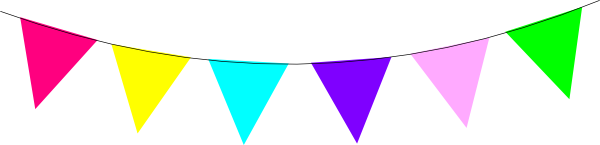 Spring Piano RecitalTitle………….…………......………………………………….ComposerTitle………….…………......………………………………….ComposerStudentTitle………….…………......………………………………….ComposerTitle………….…………......………………………………….ComposerStudentTitle………….…………......………………………………….ComposerTitle………….…………......………………………………….ComposerStudentTitle………….…………......………………………………….ComposerTitle………….…………......………………………………….ComposerStudentTitle………….…………......………………………………….ComposerTitle………….…………......………………………………….ComposerStudentTitle………….…………......………………………………….ComposerTitle………….…………......………………………………….ComposerStudentTitle………….…………......………………………………….ComposerTitle………….…………......………………………………….ComposerStudentTitle………….…………......………………………………….ComposerTitle………….…………......………………………………….ComposerStudentTitle………….…………......………………………………….ComposerTitle………….…………......………………………………….ComposerStudentTitle………….…………......………………………………….ComposerTitle………….…………......………………………………….ComposerStudentTitle………….…………......………………………………….ComposerTitle………….…………......………………………………….ComposerStudentTitle………….…………......………………………………….ComposerTitle………….…………......………………………………….ComposerStudentTitle………….…………......………………………………….ComposerTitle………….…………......………………………………….ComposerStudentTitle………….…………......………………………………….ComposerTitle………….…………......………………………………….ComposerStudentTitle………….…………......………………………………….ComposerTitle………….…………......………………………………….ComposerStudentTitle………….…………......………………………………….ComposerTitle………….…………......………………………………….ComposerStudent